УТВЕРЖДАЮГлава администрации сельского поселения Куликовский сельсовет_________________В.М. КакошкинаПЛАНМероприятий по проведению месячника по борьбе с заболеванием бешенством животных на территории сельского поселения Куликовский сельсовет Лебедянского района.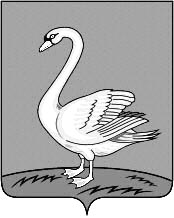 Р А С П О Р Я Ж Е Н И Еадминистрации сельского поселенияКуликовский сельсоветЛебедянского района, Липецкой областис. Куликовка Вторая29.02.2016 г.                                                                                                                      №6« О проведении месячника поборьбе с заболеванием бешенством животных на территории сельского поселенияКуликовский сельсовет Лебедянского района»         В связи с участившимися случаями заболевания бешенством животных в Липецкой области, в целях предупреждения возникновения данного заболевания на территории сельского поселения Куликовский сельсовет Лебедянского района, руководствуясь ст. 17 Федерального закона от 14.05.1993 г. №4979-1 (в ред. 21.07.2007 г.) « О ветеринарии»:Объявить месячник по борьбе с заболеванием бешенством животных в марте 2016 г.Утвердить план мероприятий по проведению месячника по борьбе с заболеванием бешенством животных на территории сельского поселения Куликовский сельсовет Лебедянского района. (приложение №1)Глава администрации сельского поселения Куликовский сельсовет Лебедянского района                                                                         В.М. Какошкина                  № п/пНаименование мероприятийСрок исполненияКто проводит1Сообщать о случаях подозрения на заболевание бешенством службам ФГУЗ « Центр гигиены и эпидемиологии», ГУЗ Лебедянской ЦРБ.Немедленно, после получения информацииАдминистрациясельского поселения Куликовский сельсовет2Содействовать в проведении плановой  иммунизацию собак и кошек на территории сельского поселения Куликовский сельсоветСогласно плана противоэпизоотических мероприятий ветслужбы районаАдминистрациясельского поселения Куликовский сельсовет3Организация отлова безнадзорных животных на территории сельского поселения Куликовский сельсовет силами специализированной организации, определяемой администрацией Лебедянского муниципального районаВ течение марта текущего годаАдминистрациясельского поселения Куликовский сельсовет4Организовать сотрудничество со специалистами Управления охотничьего хозяйства Липецкой области по снижению численности диких хищников на территории Куликовского сельсовета независимо от сроков охоты, приводя их численность в соответствии в установленными безопасными показателями (1лиса на 1кв.м.)Весь периодАдминистрациясельского поселения Куликовский сельсовет5Провести широкую разъяснительную работу среди населения об опасности заболевания бешенством и мерах его предупрежденияВесь периодАдминистрациясельского поселения Куликовский сельсовет6Обеспечение правил по содержанию с/х животных, собак и кошек в населенных пунктах районапостоянноАдминистрациясельского поселения Куликовский сельсовет